M E G H Í V ÓBezenye Községi Önkormányzat Képviselő-testülete2021. október 19-én (kedden) 16 órakorrendkívüli ülést tart a Kultúrházban, melyre ezúton tisztelettel meghívom. Napirendi javaslat:a.) Beszámoló az Önkormányzat 2021. I. féléves gazdálkodásáról
b.) Az Önkormányzat 2021. évi költségvetési rendeletének módosítása
Előterjesztő: Márkus Erika polgármester
A szociális tüzelőanyag juttatásról szóló rendelet megalkotása
Előterjesztő: Márkus Erika polgármester
Mosonmagyaróvár nagytérségi Hulladékgazdálkodási Önkormányzati Társulás Társulási Megállapodásának módosítása
Előterjesztő: Márkus Erika polgármester
Igénybejelentés közvilágítási lámpatestek felszerelésére
Előterjesztő: Márkus Erika polgármester
Bezenye, 2021. október 14.										Márkus Erika s.k.										   polgármester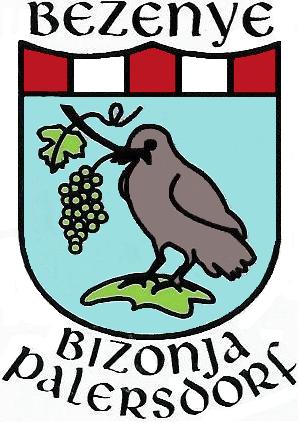 Bezenye Község Polgármesterétől 9223 Bezenye, Szabadság utca 50. 96/223-074Tel.: +36/20/2281839 polgarmester@bezenye.hu 